ПРИКАЗОт 25.06.2019 № 817г. МайкопО предоставлении органами управления образованием муниципальных районов и городских округов Республики Адыгея, подведомственными образовательными организациями документов и материалов для проведения проверки обоснованности выдачи аттестатов об основном общем и  среднем общем образовании в 2019 годуВ целях проведения проверки обоснованности выдачи аттестатов об основном общем и  среднем общем образовании, в том числе с отличием и приложений к ним, в соответствии с пунктом 6 статьи 60 Федерального закона от 29.12.2012 № 273 - ФЗ «Об образовании в Российской Федерации», приказом Министерства образования и науки Российской Федерации от 14.02.2014 № 115 «Об утверждении Порядка заполнения, учета и выдачи аттестатов об основном общем и среднем общем образовании и их дубликатов» (с изменениями и дополнениями),п р и к а з ы в а ю:1. Руководителям муниципальных районов и городских округов Республики Адыгея, подведомственных образовательных организаций:1.1 представить:по каждой подведомственной общеобразовательной организации- классные журналы учета знаний обучающихся за IX, Х и ХI классы (2018 - 2019 уч. год);- ведомости итоговых отметок за IX, Х и ХI; сводную ведомость итоговых отметок за курсы основного общего и  среднего общего образования (ставшая основой для выставления отметок в аттестат целыми числами в соответствии с правилами математического округления);- книги регистрации выданных документов об образовании (аттестатов об основном общем образовании; аттестатов о среднем общем образовании);по органу управления образованием:1.1.1 документы и материалы:- о рассмотрении результатов мониторинга объективности и качества оценивания учебных достижений претендентов на получение медали «За особые успехи в учении»;- об усилении учредительного контроля за качеством предоставления образовательных услуг подведомственными организациями;1.1.2 итоговые справки по результатам проведенных мероприятий (в рамках повышения качества общего образования, объективности выставления итоговых оценок и реализации плана мероприятий по обеспечению общеобразовательными организациями в Республике Адыгея объективности оценивания учебных достижений претендентов на получение медали «За особые успехи в учении»).1.2 упаковать документы и материалы в отдельные коробки (по муниципалитетам) с приклеенной описью (приложение 1) представленных документов на боковой стороне упаковочной коробки, а также представить заверенные копии документов органа управления образованием (приказы, справки).1.3 представить указанные документы и материалы 28 июня 2019 года, в соответствии с графиком (приложение 2),  по адресу: г. Майкоп, ул. Ленина,15 (ГБУ ДПО «Адыгейский республиканский институт повышения квалификации») в соответствии с графиком (приложение 2).2. Директору  ГБУ ДПО «Адыгейский республиканский институт повышения квалификации» Ф.Р. Тхаговой подготовить помещение для приёма указанных документов и материалов.3. Назначить ответственной за организацию и приём указанных документов и материалов А.В. Тлехас, главного специалиста - эксперта отдела надзора и контроля в сфере образования, лицензирования и аккредитации Министерства образования и  науки Республики Адыгея (далее - Министерство).4. Создать комиссию для изучения представленных документов и материалов (далее - Комиссия) в следующем составе:- Тлехас А.В., главный  специалист - эксперт Министерства, председатель Комиссии;- Елистархова Н.В., ведущий консультант Министерства;- Джаримова М.А., консультант Министерства;- Шорова Ж.К., заместитель директора по научной и инновационной деятельности;- Воздамирова С.М., методист ГБУ РА «Государственная аттестационная служба системы образования Республики Адыгея»;- Берестнева А. В., методист ГБУ РА «Государственная аттестационная служба системы образования Республики Адыгея»;- Рахматулина Б.Р., директор МБОУ «Средняя школа № 3» муниципального образования «Город Майкоп»;- Жданова Е.А., заместитель директора «Средняя школа № 6» муниципального образования «Город Майкоп»;- Биштова З.Н., директор МБОУ «Средняя школа № 15» муниципального образования «Город Майкоп»;- Журавель А.А., директор МБОУ «Средняя школа № 16» муниципального образования «Город Майкоп»;- Долева И.М., директор МБОУ «Средняя школа № 28» муниципального образования «Город Майкоп»;5. Комиссии представить аналитическую справку о результатах проверки обоснованности выдачи аттестатов об основном общем и  среднем общем образовании, в том числе с отличием и приложений к ним,  по результатам изучения указанных документов и материалов, в срок до 12.07.20196. Контроль за исполнением настоящего приказа возложить на Н.И. Кабанову, Первого заместителя Министра образования и науки Республики АдыгеяМинистр                                                    	А.А. Керашев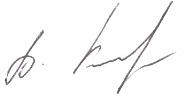 Тлехас А.В. (88772) 52-13-08                                                                                                                                                                                                   Приложение 1 к приказу Министерства образования  и науки Республики Адыгея № ______ от ___________  2019Приложение 2 к приказу Министерства образования  и науки Республики Адыгея № ______ от ___________  2019МИНИСТЕРСТВО ОБРАЗОВАНИЯ
И НАУКИ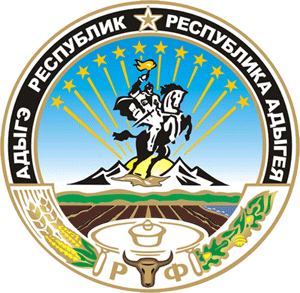  РЕСПУБЛИКИ АДЫГЕЯСоветская ул., 176, г. Майкоп, 385000
тел. 52-09-52, факс 52-12-01
e-mail: minobr_ra@mail.ruАДЫГЭ РЕСПУБЛИКЭМ
ГЪЭСЭНЫГЪЭМРЭ ШIЭНЫГЪЭМРЭКIЭИ МИНИСТЕРСТВСоветскэр ур., 176, къ. Мыекъуапэ, 385000
тел. 52-09-52, факс 52-12-01
e-mail: minobr_ra@mail.ru№ п/пТерритория (муниципальное образование)Документы и материалы (какие) о рассмотрении результатов мониторинга объективности и качества оценивания учебных достижений претендентов на получение медали «За особые успехи в учении»(наименование документа, его реквизиты, количество листов)Документы и материалы (какие) об усилении контроля за качеством предоставления образовательных услуг подведомственными организациями (наименование документа, количество  листов, его реквизиты)Итоговые справки по результатам проведенных мероприятий (в рамках повышения качества общего образования, объективности выставления итоговых оценок и реализации плана мероприятий по обеспечению общеобразовательными организациями в Республике Адыгея объективности оценивания учебных достижений претендентов на получение медали «За особые успехи в учении»), кол-во листовИтоговые справки по результатам проведенных мероприятий (в рамках повышения качества общего образования, объективности выставления итоговых оценок и реализации плана мероприятий по обеспечению общеобразовательными организациями в Республике Адыгея объективности оценивания учебных достижений претендентов на получение медали «За особые успехи в учении»), кол-во листовИные документы и материалы(наименование документа, кол-во листов, его реквизиты)1234456№ п/пТерритория (муниципальное образование), ООВремя№ п/пТерритория (муниципальное образование), ООВремя1город Майкоп9.00 – 9.307Теучежский район12.00 – 12.302Майкопский район9.30 – 10.008город Адыгейск12.30 – 13.003Гиагинский район10.00 – 10.309Тахтамукайский район14.00 – 14.304Кошехабльский район10.30 – 11.0010АРГ14.30 – 15.005Шовгеновский район11.00 – 11.3011Школа - интернат для детей с нарушениями слуха и зрения15.00 – 15.306Красногвардейский район11.30 – 12.00